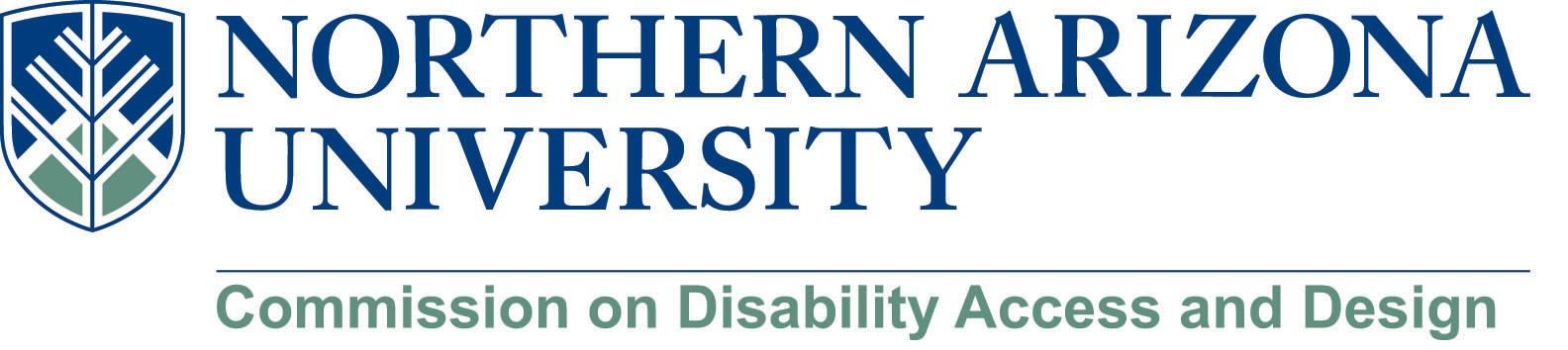  Meeting MinuesWednesday, September 19, 201812:00-1:30 pm, University Union, SycamoreMeet Me Line – (928) 523-6629Meeting Began at 12:05 PMCall to OrderRoll Call and introductionsApproval of minutes from August meetingNo minutes to approve at this time. Will have them next time.Update on DSP (Lauren)Task force opportunitiesWill create 3 task forcesDiversity Committee members on facility search processMeasuring DiversityPrioritizing what we can do first.Had  a little hiatus over the summer.DSP plan is still online for viewingCo-chairs meeting update (Chris/Jamie)Meeting with President Cheng Concern over half-time release with the Chief Diversity Officer position (CDO).Co-chairs discussed doing events together.Discussed change in banquet format.PhotoVoice and Disability (Heather Williamson)A Photo storytelling process.The specific project focused on individuals with an intellectual disability and who are Native American.Health and wellness connected with being involved the community.Currently working on finding locations to partner with.DHM (Disability Heritage Month)Sitting volleyballTentative Date is October 10th.Amanda KrausDirector of Disability Research Center at University of ArizonaPresentation is on October 5th, 3-5 PM in the SAS auditorium.Scavenger HuntOctober 12th, 11:30 - 1:30 PM on North CampusStudents explore North Campus to learn about the areas that are inaccessible and difficult to navigate.Will look into having the same events across the campuses.Will need volunteers with disabilities to help facilitate the scavenger hunt.Matthew’s talk, “Everything You Want to Know About Disability But Were Afraid to Ask.”October 18thWill possibly be livestreamed.Will request to have it recorded for the CDAD site to allow for future viewing.Faculty Panel on infusing disability into the curriculum. October 22nd, Will get exact room number. 2 - 3:30 PMWill invite people from different departments.Will focus on how teachers are putting disability into the subject matter of the courses they teach.Erin Callinan and bookstore eventOctober 29th. Exact time TBA.Speaker confirmed we just need to find a location.There potentially will be a book signing by Erin.Looking ahead to spring eventsScreening of Intelligent Lives with panel discussionVariety of scales available to put on for this event.If we bring Dan, it is expensive.Feranmi Okanlami from University of Michigan Medical schoolRepresents different intersectionality of disability and race, would like to bring Feranmi in the spring.Would be discussing how disability is viewed in the medical community.Will look into having Feranmi spend some time at the Biomedical center.Possible intermural sitting volleyball team/tournamentLooking at expanding the scale of the event.Scavenger hunt on South Campus“Furiously Happy”, look into bringing the author, Jenny Lawson, next October.Invite Brian Levin-Stankevich, Interim Provost to an upcoming meetingMight be a good person to bring who has an outside perspective.Will send him a version of the Memo that we sent to the provost before.Discussion of invigoration the commission’s work with students and student climate considerationsWill focus on how we are considering the climate issues around disability involving students.Will look into ideas to think about, possibly look at doing a PhotoVoice project here.We shall see if we can get data from some of the questions we have incorporated into the surveys.Should we have the Metrics Taskforce discuss this?Construction updateRecital Hall is finishing up, mostly work being done on the interior.Please let Andrew know about any concrete projects that you would like them to consider for the future.Sidewalk by P16 should be widened.Please let them know if there are any areas that you would like them to repair.Old/New businessIHD in first stage of review, got approval to push forward.Establishing a certificate in Disability Resource SpecialistsGot a Federal 3 year grant, partnering with Navajo Technical Institute.Matthew’s film has been accepted into the Denver Film Festival.Meeting Ended at 1:33 PM